Audubon Youth Leaders Application           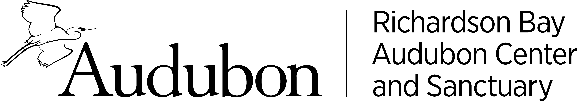 Richardson Bay Audubon Center & Sanctuary (RBACS) is looking for teens with a wide range of interests to join our Audubon Youth Leaders (AYL) program. We seek students who are open to new experiences, want to be part of a diverse collaborative team, and want to make a difference. No prior experience is required.Audubon Youth Leaders must be willing to commit to the outlined times and days and work to the best of their abilities for the duration of the program. RBACS staff will provide ongoing support throughout the school-year.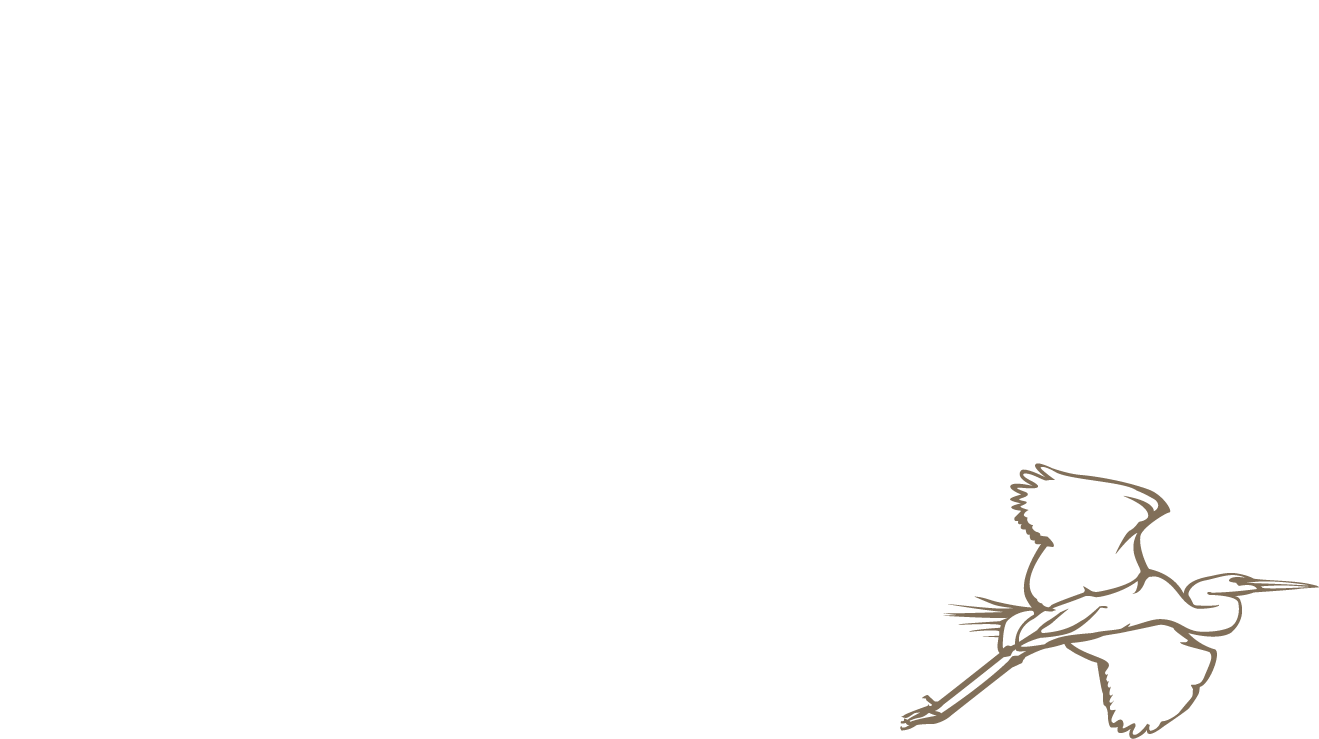 Contact: Casey Arndt, Center Director, carndt@audubon.org       (415) 388-2524 ext. 111 Address:   376 Greenwood Beach Road, Tiburon, CA 94920  	Fax # 415.388.0717 Part I: Applicant Information (Please print neatly in ink or type)  
Name ___________________________________________________________________________________________                               First 	                 		      Middle	                                        	Last 		
Street address__________________________________________________________ City_________________________       State_______ 	           Zip Code____________Home Phone __________________    Cell Phone _____________________Birthdate: _____/_____/_____            Email:__________________________________
                   Month   Day     Year
    School/Program attending ______________________________________________      Age (in Fall ’15) ________  How did you hear about the Audubon Youth Leaders program?I acknowledge that the above statements are true and complete to the best of my knowledge.  ____________________________				________________Applicant Signature 						DateThank you for your interest in applying to be an Audubon Youth Leader! Part II: Commitment/AvailabilityAYL Requirements:Staying enrolled in public high school or alternative programAttending 1 weekday per week (2 hours) AND 2 Saturdays (10am- 4pm) Commitment October through May.Fully engaging and participating in trainings, outdoor work, planning, implementing, and presenting team-led project, working in collaboration with peer Youth Leader team and Audubon Staff Maintaining a positive attitude and respect towards Youth Leader team members and Audubon staff.Education awards are distributed four times throughout the AYL program. I understand that I must meet the majority of the above requirements in order to receive my full education award.___________________________________________                                                      ______________________Signature 						                                               DateI fully understand the commitment involved in the AYL program as outlined in the application. If I am selected, I am willing to participate fully and to the best of my ability. I also understand that I will receive a full calendar of program dates.___________________________________________                                                      ______________________Signature 						                                               DateParent/Guardian Approval FormI understand the expectations of the AYL program. I understand that my child will be participating in activities after school and on some weekends. I give my child permission to apply for the AYL program and will provide support to ensure they are able to fully participate in the program. ___________________________________________                                                      ______________________Print Name of Parent or Guardian 			                                               Relation to applicant___________________________________________                                                      ______________________Signature of Parent or Guardian						    DateBest Phone # to be reached in case of emergency: ________________________________________________Part III: Short Questions for ApplicantPlease answer the following questions the best you can. You may use a separate sheet of paper and attach to the application. Please take the time to give your answers some thought. 1) Why do you want to be an Audubon Youth Leader?2) What is something that you really love? What do you like to do for fun?3) If you could change one thing about your neighborhood or community, what would it be? Why? 4) If you could achieve ANYTHING and knew that you could not fail, what would you do? 5) What unique perspective will you bring to AYL? 6) Please pick 3 words you would use to describe yourself. 7) How would you overcome personality differences to achieve a common goal with members of your team? 